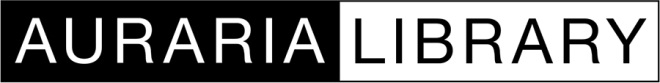 Boolean Research - assessmentName:							 		Course section number				
Course instructor’s name:							 (or meeting day/time)Instructions: Watch the video called “Intro to Academic Research I” and answer the questions below. The video is located at: http://library.auraria.edu/tutorials/boolean-searchingWhat is the purpose of Boolean operators? How can they help you with your research?If you were interested in learning about apples, but were uninterested in learning about oranges, how would you construct your search string using Boolean operators?If you were interested in learning more about health, but received too many results, how might you use Boolean operators to narrow your search?Let’s say you are doing a research project on gun control legislation with regards to children in the United States, but realized that your search does not retrieve enough items, how would you revise your search to find more items?